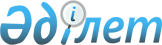 Об установлении квоты рабочих мест для инвалидов в размере трех процентов от общей численности рабочих мест
					
			Утративший силу
			
			
		
					Постановление акимата Тюлькубасского района Южно-Казахстанской области от 19 сентября 2014 года № 557. Зарегистрировано Департаментом юстиции Южно-Казахстанской области 7 октября 2014 года № 2822. Утратило силу постановлением акимата Тюлькубасского района Южно-Казахстанской области от 6 мая 2016 года № 200      Сноска. Утратило силу постановлением акимата Тюлькубасского района Южно-Казахстанской области от 06.05.2016 № 200.

      Примечание РЦПИ.

      В тексте документа сохранена пунктуация и орфография оригинала. 

      В соответствии с пунктом 2 статьи 31 Закона Республики Казахстан от 23 января 2001 года "О местном государственном управлении и самоуправлении в Республике Казахстан", подпунктом 5-2) статьи 7 Закона Республики Казахстан от 23 января 2001 года "О занятости населения" и подпунктом 1) статьи 31 Закона Республики Казахстан от 13 апреля 2005 года "О социальной защите инвалидов в Республике Казахстан" акимат района ПОСТАНОВЛЯЕТ:

      1. Установить квоту рабочих мест для инвалидов в размере трех процентов от общей численности рабочих мест.

      2. Признать утратившим силу постановление акимата Тюлькубасского района от 23 февраля 2010 года № 89 "Об установлении квоты для инвалидов в размере 3 процентов от общей численности рабочих мест" (зарегистрировано в Реестре государственной регистрации нормативных правовых актов за номером 14-14-102, опубликовано 2 апреля 2010 года в районной общественно-политической газете "Шамшырақ").

      3. Контроль за исполнением настоящего постановления возложить на заместителя акима района У.Маткеримова.

      4. Настоящее постановление вводится в действие по истечении десяти календарных дней после дня его первого официального опубликования.


					© 2012. РГП на ПХВ «Институт законодательства и правовой информации Республики Казахстан» Министерства юстиции Республики Казахстан
				
      Аким района

К.Абдуалиев
